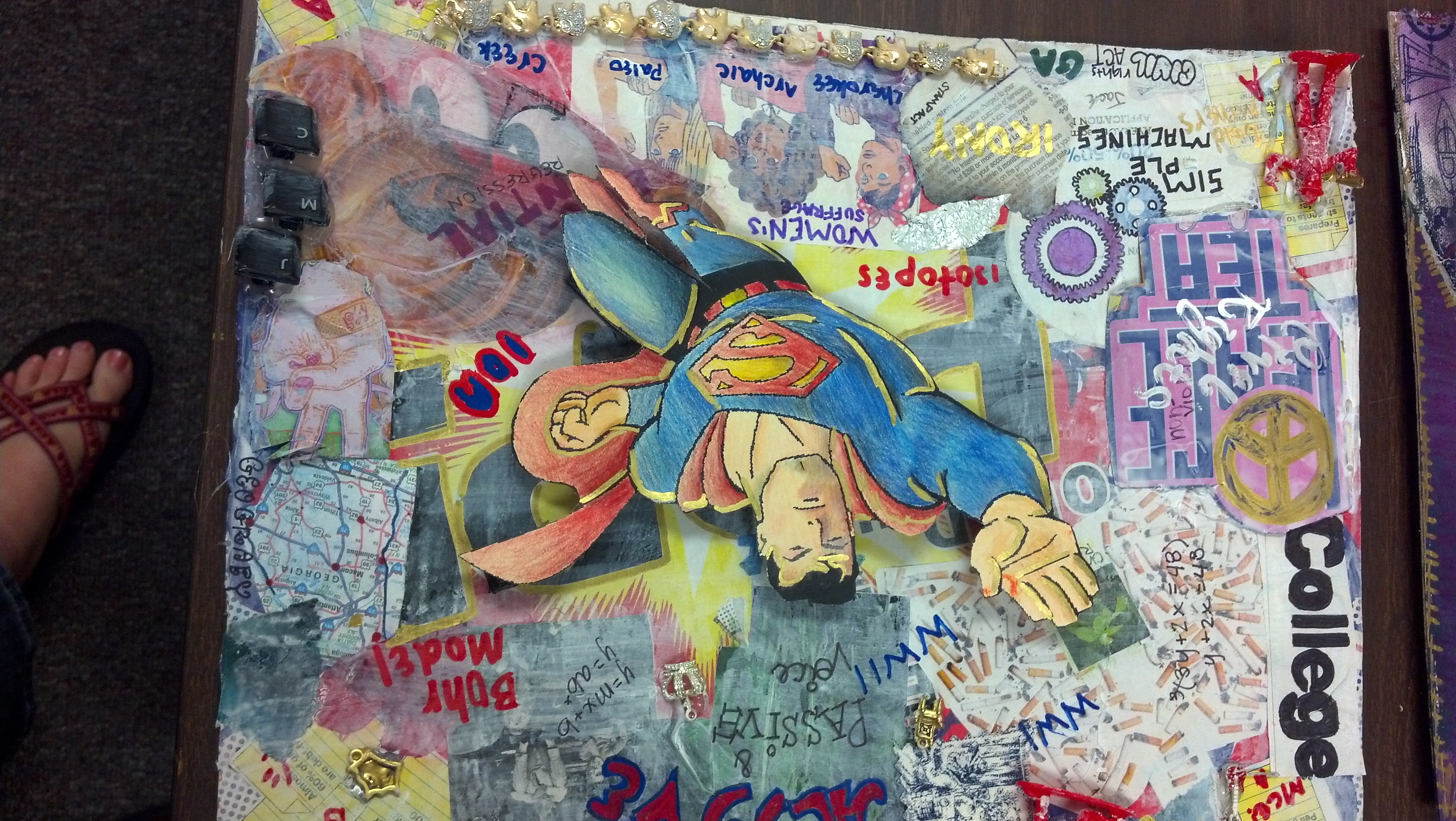 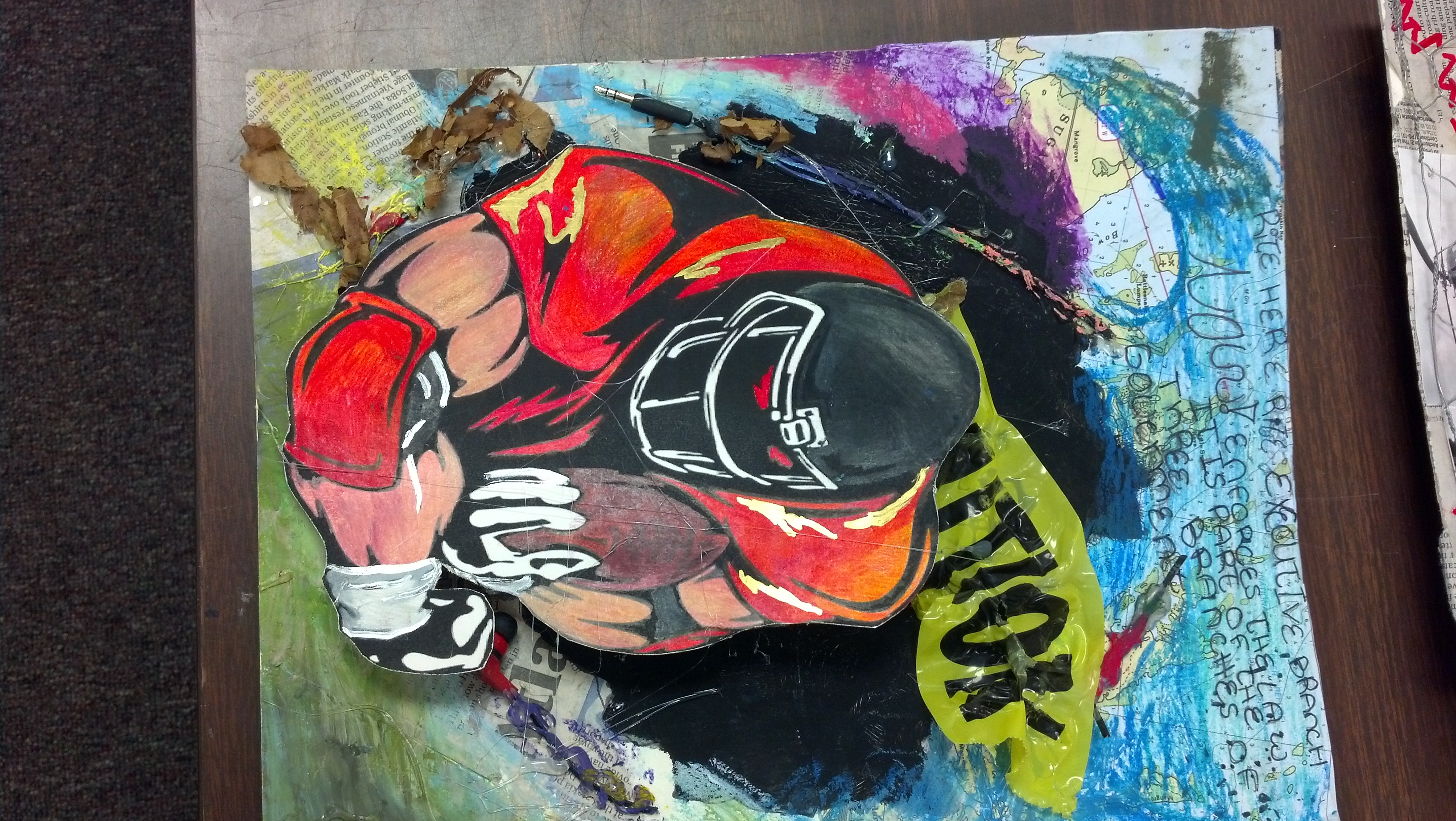 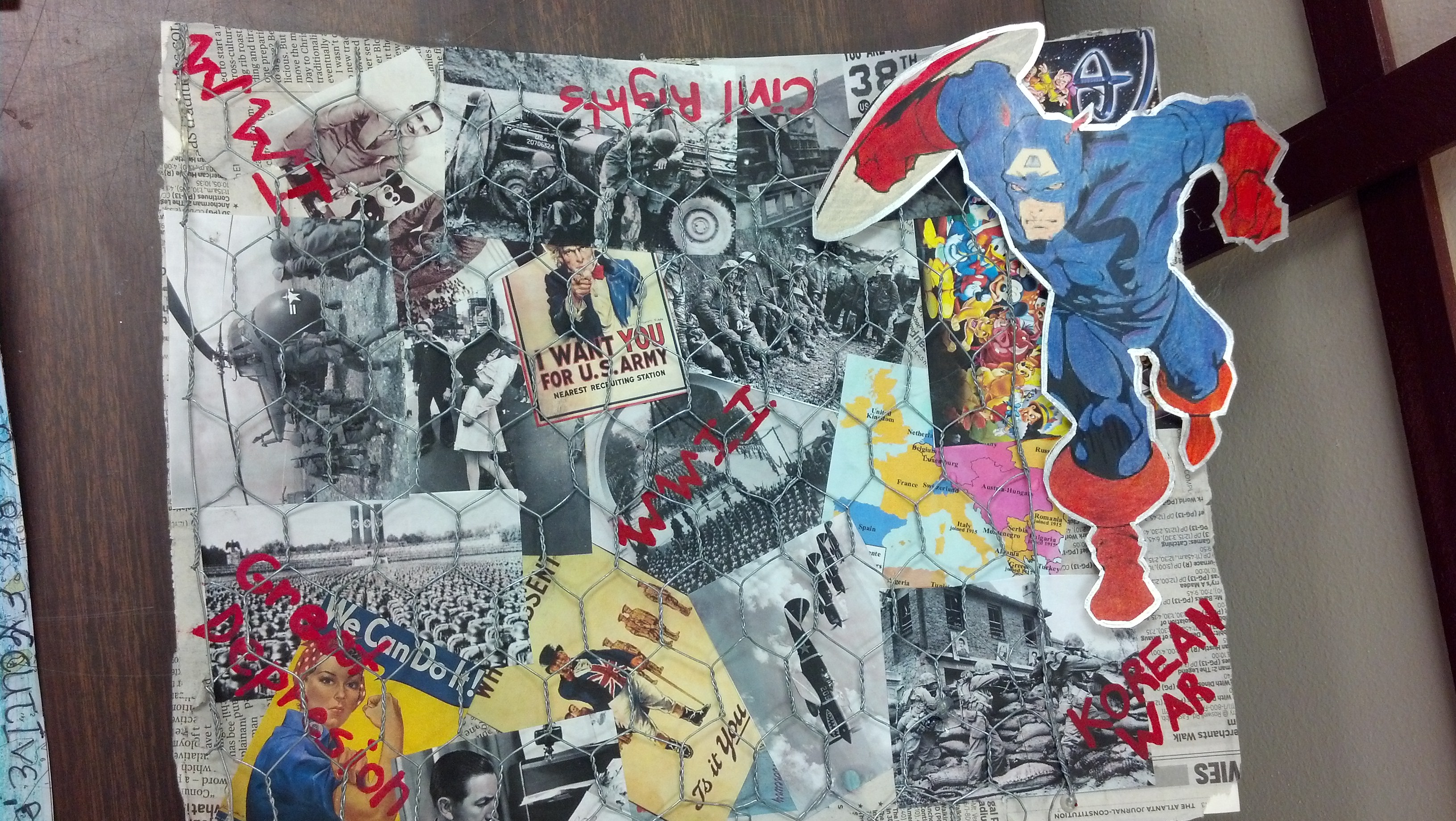 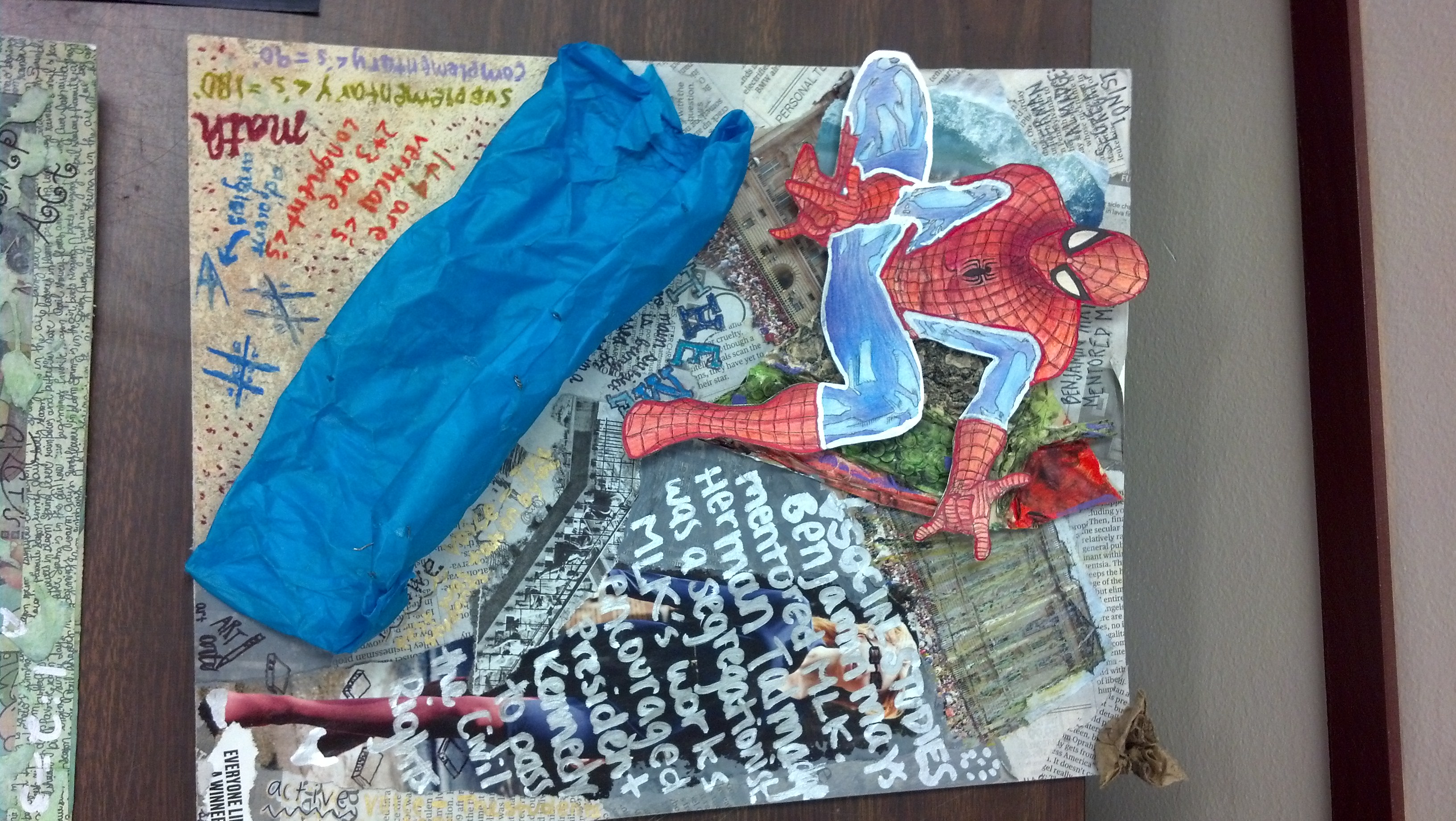 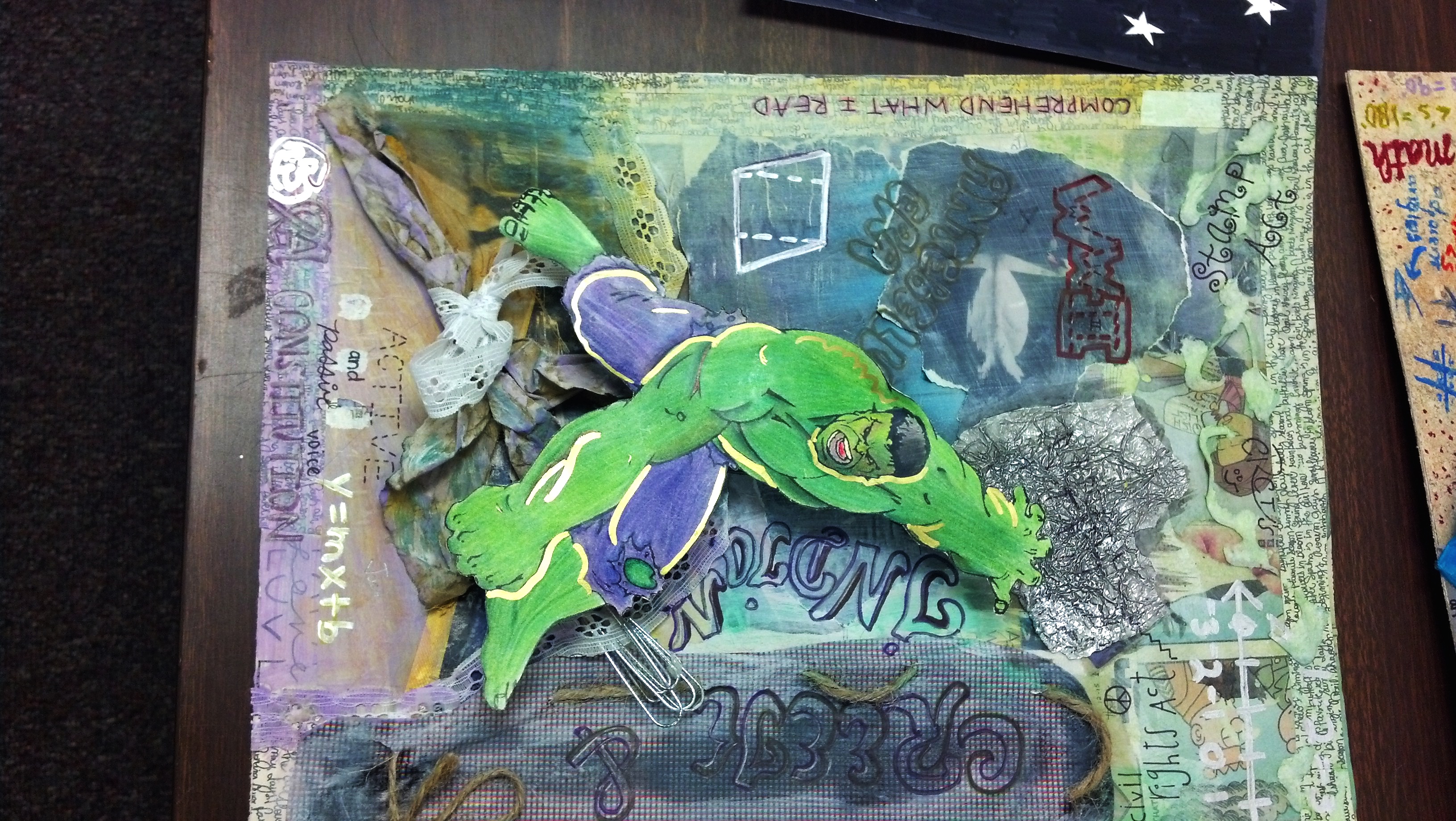 Superhero ChallengeCRCT concept they are struggling with.Focal point is the talisman.  Layering.  Give lots of teacher demosOne layer newsprint—superhero printed out they add color and form.  Traditional superheros, Manga superheros.  The final piece added on foam core.Layer of collage elementsLayer of transparent glazeAdd 3D qualities to it.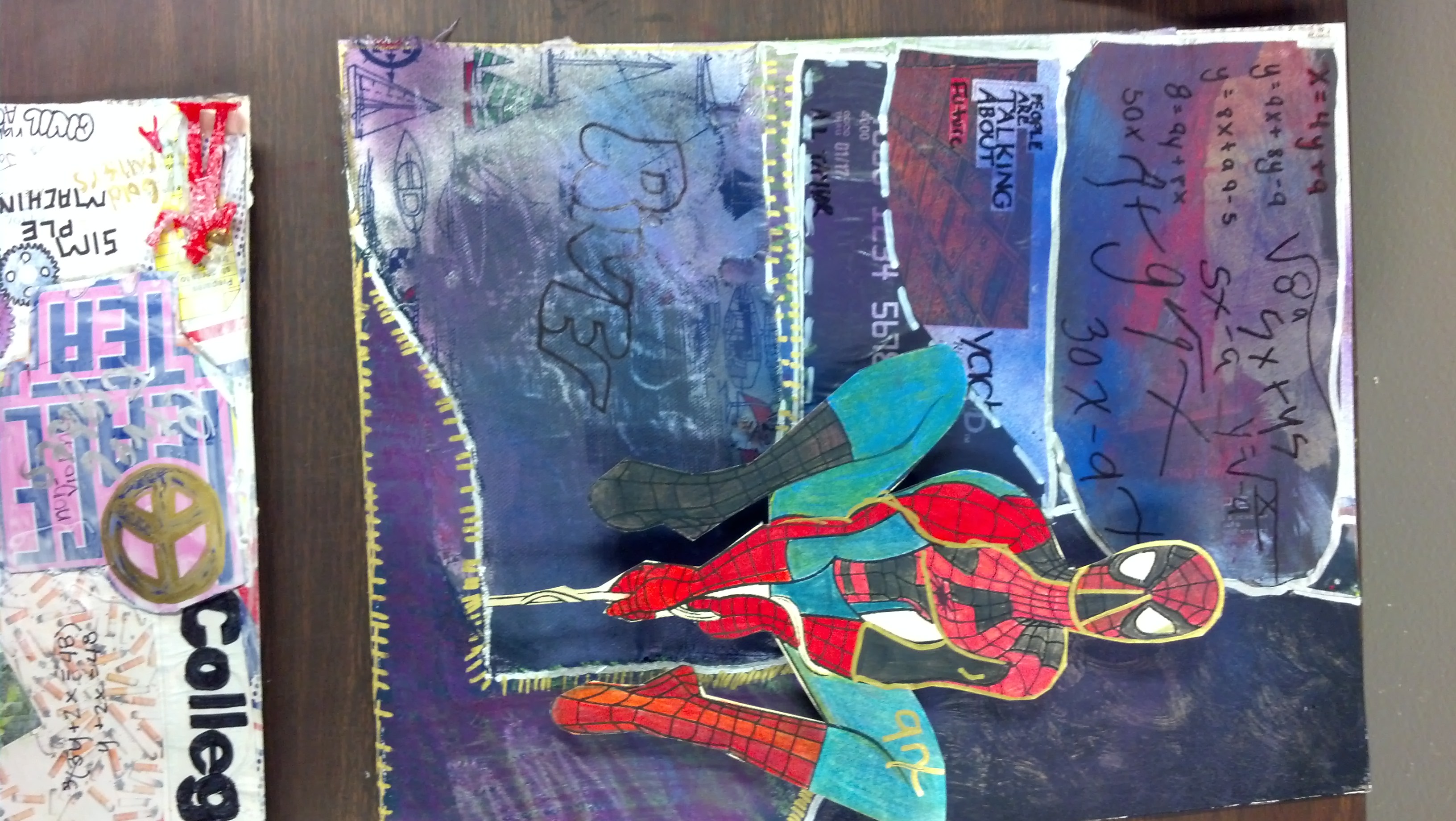                                                                                                  Student Name:Lesson: Superhero Talisman                                                                                                 Student Name:Lesson: Superhero Talisman                                                                                                 Student Name:Lesson: Superhero Talisman                                                                                                 Student Name:Lesson: Superhero Talisman                                                                                                 Student Name:Lesson: Superhero Talisman                                                                                                 Student Name:Lesson: Superhero TalismanCircle the number in pencil that best shows how well you feel that you completed that criterion for the assignment.Circle the number in pencil that best shows how well you feel that you completed that criterion for the assignment.ExcellentGoodAverageNeeds ImprovementCriteria 1 – Composition/ Layers:  Overall composition is well thought out with multiple layers (at least 3 layers.)  Nothing is too clustered on top of one another and there is not too much negative space either.  Criteria 1 – Composition/ Layers:  Overall composition is well thought out with multiple layers (at least 3 layers.)  Nothing is too clustered on top of one another and there is not too much negative space either.  109 – 876 or lessCriteria 2 – Superhero Talisman: the superhero created is shaded with color to give a sense of form.  He/ She is the main focal point of the artwork (large focus, but not in the direct center.)  Criteria 2 – Superhero Talisman: the superhero created is shaded with color to give a sense of form.  He/ She is the main focal point of the artwork (large focus, but not in the direct center.)  109 – 876 or lessCriteria 3 – Background lines/text: The background includes lines and text that lead your eye to the main focal point.  Shading behind talisman helps give it a “pop.”  Criteria 3 – Background lines/text: The background includes lines and text that lead your eye to the main focal point.  Shading behind talisman helps give it a “pop.”  109 – 876 or lessCriteria 4 – Effort: took time to develop idea & complete project? (Didn’t rush.)  Good use of class time?Criteria 4 – Effort: took time to develop idea & complete project? (Didn’t rush.)  Good use of class time?109 – 876 or lessCriteria 5 – Craftsmanship – Neat, clean & complete? Skillful use of the art tools & media?Criteria 5 – Craftsmanship – Neat, clean & complete? Skillful use of the art tools & media?109 – 876 or lessTotal: 50                            (possible points)                                /50 ptsGrade: